আইফোনের ক্যামেরা (8MP, 12MP) অন্যান্য ফোন অর্থাৎ এন্ড্রয়েডের (18MP, 32MP etc.) ক্যামেরা থেকে ভালো কেনো?কোন বিষয়টাই পার্থক্য তৈরি করে দেয় এক্ষেত্রে?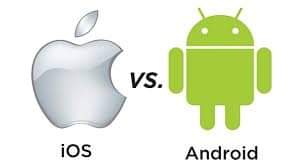 ইমেজ কোয়ালিটি ৪ টা জিনিসের উপর নির্ভর করে।১.সেন্সর২.এপারেচার৩.মেগাপিক্সেল৪.ইমেজ প্রসেসিং১.সেন্সর যত বড় হতে তাতে আলো ততো বেশি পৌঁছাবে।আর ছবি ততো উজ্জ্বল ও পরিষ্কার হবে।২.এপারেচার যত কম হবে সেন্সরে ততো বেশি আলো পৌঁছাবে।ছবি ততো উজ্জ্বল আর পরিষ্কার হবে।৩.মেগাপিক্সেল যত বশি হবে ছবির ডিটেলস্ তত ভালো হবে।ছবি জুম করলেও কম ফাঁটবে।৪.ইমেজ প্রসেসিং সবচেয়ে গুরুত্বপূর্ণ।কারণ হার্ডওয়্যার কে চালাতে সফ্টওয়্যার প্রয়োজন।সফ্টওয়্যারের মান যদি ভালো না হয় তাহলে তা দিয়ে হার্ডওয়্যার থেকে ভালো আউটপুট আশা করা যায় না।এখানেও আইফোন অনেক ভালো করছে।তাদের নিজেদের অপারেটিং সিস্টেম থাকার কারণে নিজেরা স্বাধ্যমত অ্যাপ কাস্টমাইজ করতে পারে।যার ফলে ওদের ইমেজ অনেক ভালো হয়।Gcam দিয়ে তোলা ছবি আর মোবাইলের ডিফল্ট ক্যামেরা দিয়ে তোলা ছবির মধ্যে এতো পার্থক্য হয় কেনো?  ক্যামেরা (হার্ডওয়্যার)  কিন্তু একই। কিন্তু দুটো সফ্টওয়্যার দিয়ে তোলা ইমেজের কোয়ালিটির পার্থক্য অনেক।